Call to orderQuorum established for a meeting of the CFL Outlaws’ Board held at 3060 Race Track Rd, Fruit Cove, FL 32259 on July 28, 2019 @1838 hours; motion by Michael Faye and Shane Ritter.AttendeesChris Brown, PresidentMike Trovato, SecretaryJon Soares, Treasurer Jason Ghioto, Football DirectorShanna Bragg, Cheer DirectorCheri Bridges, Registration DirectorMelissa Kennedy, Scholastics DirectorShane Ritter, Equipment Director Marc Edwards, Weighmaster Director Andy Williams, CDL Director Matt Turner, Director At LargeMichael Fay, Strength & Conditioning DirectorBill Timony , Safety Training Director Crystal Mullins, Team Parent DirectorCrystal Mullins, Spirit Wear DirectorMembers not in attendanceMike Manno, Vice PresidentConcessions Director, Bad Boys ConcessionsIT Social Medial Director, Heather FrazierBill Lee. Director At LargeUnfinished businessNoneNew businessChris BrownIce machine is now in field house, electric and water line targeted to be completed by August 1st.Equipment was distributed to the coaches; footballs still need to be handed out once received at the park.  Sponsorship board is almost complete.  Outlaws O will be redone.  Scoreboard is updated and complete with Outlaws slogan and logo.  No team raffles this year.  Fundraising going well but need to stay on top of commitments.Chris to email field practice schedule and location to coaches.Chris to follow up with Charlie regarding quote for field painting.FCMS wants to donate $2500 in exchange for use of sleds.  Chris will discuss with Rick Butler.Chris to explore Venmo and Apple Pay for swag.Jon Soares Overview of financials, health of park is strongBalance Sheet$10,591 CDL$42,949 CFLCounty fees still to be paid for kids Shanna BraggCheer mats need to be bought.Shanna to reach out to Grimm regarding sewing patching on jerseys.4 cheer teams – each team needs music.  Board approves $1500 for 4 team’s music cost. Jason GhiotoThere will be a field scheduled for set up an breakdown.  Expectation is for all members to assist.  If you cannot assist during scheduled time, you are responsible for finding a replacement.Marc EdwardsSchedule to come out.  Only Head Coach or designated coach allowed in weigh-in area.Melissa KennedyNo issuesAnyone with scholastic issues will be reassessed in mid-OctoberCheri BridgesCurrently 65 badges approved and ready to be picked up.  7 badges pending approval.  12 coaches / team parent missing paperwork.  12 kids that haven’t paid.  Jason Ghioto to address with families.Shane Ritter to provide Cheri jpg images for sponsorship promotion.Cheri to work with 2 families for payment plans for cheer leading.Andy WilliamsTo provide Shane Ritter number of black game pants to order.Schedule has been completed by Matt Turner.CDL red game pants to be donated.Andy will work with Shane on any equipment needs.Michael FayRecommends another 2-man chute – Board approves.Recommends 6 dummy tumblers – Board approves.  Shane RitterPractice jerseys in this week.Game jerseys in mid-August.Shanna to explore option with Grimm for sewing Pop Warner patches on jersey.Going to explore donation of old helmets. Crystal MullinsPaperwork for all teams is good.Earl to review books again on August 1st Swag ordered, Crystal to set up swag table based on her scheduling.  Looking into Venmo and maybe Apple Pay for swagBill TimonyEmergency plan set up and will be emailed to Head Coaches. Motion to AdjournMichael Fay, 2nd by Andy Williams @1732 hours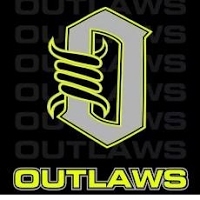    Meeting Minutes